  ИП Калаева  И.А.                           г. Черкесск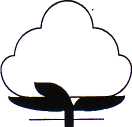   ОГРНИП 304091435800720                  Тел.8-928-260-89-30                      сайт: textil-09.ru«Иваново-текстиль КЧР»Сокращенный  Прайс-лист от  1 июня 2020 года                                    Полный прайс – лист смотреть далееКонтактное лицо:  Калаева Ирина Арнольдовна, тел. 8*928*390*02*37Вся продукция подтверждается сертификатами качества и безопасности РФПо заказам покупателя ассортимент товаров может быть расширен, «солидным» покупателям специальные цены. НаименованиеАрт.Арт.Шир. смПредприятие-изготовительЦена, руб.                                          I. Ситцевая группа                               Розн / Опт                                                                                                   I. Ситцевая группа                               Розн / Опт                                                                                                   I. Ситцевая группа                               Розн / Опт                                                                                                   I. Ситцевая группа                               Розн / Опт                                                                                                   I. Ситцевая группа                               Розн / Опт                                                                                                   I. Ситцевая группа                               Розн / Опт                                                          Мадаполам35635680Кр.Октябрь,.ЗиМа50,00 / 45,00Ситец б/з, гл/краш, плательный434380Кр. Талка, ЗиМа,Кохма80,00 /70,00Ситец б/з, плательный ГОСТ434380ШУЯ80,00/70,00Ткань для носовых, и головных платков б/з434380Кохма,Красная Талка,ШУЯ70,00/65,0060,00/50,00Ситец особомодный ГОСТ444495ШУЯ100,00/90,00II. Бязевая группаII. Бязевая группаII. Бязевая группаII. Бязевая группаII. Бязевая группаII. Бязевая группаБязь отбеленная ГОСТ262262150Красный Октябрь160,00/150,00Бязь отбеленная262 р262 р150ЗиМа, Кохма140,00/120,00Бязь гладкокрашенная262262150ШУЯ180,00/170,00Бязь б/з ,ОМО ГОСТ262262150ШУЯ180,00/170,00Бязь б/з,ОМО220220220ШУЯ250,00/230,00Бязь б/з, ОМО ТХ 140 100% хлопок220220220Пакистан250,00/230,00Полимерокоттон (хлопок + синтетика)220220220Пакистан190,00/170,00III. ФланельIII. ФланельIII. ФланельIII. ФланельIII. ФланельIII. ФланельФланель грунт, (рубаш., халат., детская)90Ярцево, Пакистан150,00/130,00Фланель грунт90ТЕЙКОВО, Пакистан150,00/130,00Фланель грунт150Китай, Пакистан210,00/200,00IV. ТикIV. ТикIV. ТикIV. ТикIV. ТикIV. ТикТик матрацный150Кохма, ЗиМа250,00/200,00Тик набивной перьевой220Китай350,00/320,00V. Полотенечная группаV. Полотенечная группаV. Полотенечная группаV. Полотенечная группаV. Полотенечная группаV. Полотенечная группаТкань полот, вафельная белая8034803445Красный Октябрь50,00/35,00Ткань полот, вафельная б/з8034803445Красная Талка75,00/65,00Ткань полот, вафельная,клетка95Авангард170,00/160,00Ткань полот, вафельная набивная50Тейково100,00/80,00Ткань полот, вафельная набивная80ШУЯ120,00/100,00Ткань полот, вафельная набивная150Шуя150,00/130,00VI. Группа марлиVI. Группа марлиVI. Группа марлиVI. Группа марлиVI. Группа марлиVI. Группа марлиМарля мед. отб. 26/36г/м2 -- ГОСТ6498Р6498Р90Самойловский текстиль,БИМ30,00-35,00/30,00Марля отб. 52 г/м2 Международ.ст.6501650190Навтекс50,00/45,00VII. СпецтканиVII. СпецтканиVII. СпецтканиVII. СпецтканиVII. СпецтканиVII. СпецтканиХолстопрошивное полотно  ( для полов)150/140Кинешма / ШУЯ120,00/100,00Нетканое полотно (для полов)80Иваново50,00/45,00Диагональ , двунитка85-90ЗиМа, ШУЯ100,00/85,00Гобелен150150Иваново400,00Полотно полотенечное       п/лён50Гав. Ям., Кострома100,00/85,00Полотно полотенечное жакард50Гав. Ям., Кострома100,00/85,00Лен художественный210Белоруссия, Кострома700/650VIII. Поплин, перкальVIII. Поплин, перкальVIII. Поплин, перкальVIII. Поплин, перкальVIII. Поплин, перкальVIII. Поплин, перкальПоплин 220 см. Х/Б220220220ШУЯ250,00/230,00Перкаль 220 см. Х/Б220220220ТЕЙКОВО250,00/230,00